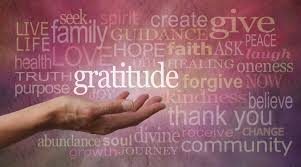 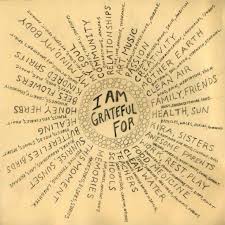 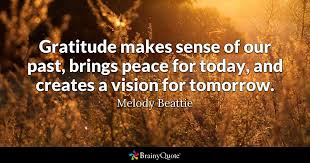 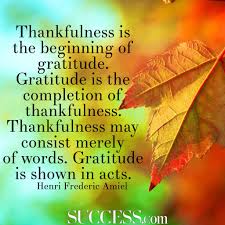  Sunday Morning Service                                                 Sept 23, 2018Guest Speaker – Rev Brent DenhamWelcome Welcome Message from the New Moderator – Richard BottAnnouncements and Sharing of Celebrations 	Lighting of the Christ CandleSongs         “River Running in You and Me”			MV 163	      “I Have Called You					MV 161Sharing & Learning – “Change”       Andrea Klassen				Song	“Oh A Song Must Rise” 				MV 142Scripture Reading:  Psalm 1 		         Mark 9:30-37        Wendy Joanisse		Reflection:  “What Comes Next”					          Song       “Called by Earth & Sky”			             MV 135Minute for Mission:  “Advocacy in Action”Offering Offering Song - “What Can I Do?” 				MV 191Pastoral PrayerLord’s prayer (sung)	        Sending Song	    “May the God of Hope”	 		VU 424Passing the Peace 			All are Welcome to stay for refreshments and Fellowship at the rear of the Sanctuary!NEWS AND NOTES Messy Church – “ Giving Thanks”  Story Time Outside Weather Permitting – Fun time for all ages – No Cost Coffee Servers Needed - for Sept 30 & Oct 14,21, 28.  Please contact the office or Marlene Silinski to signup .Pumpkins – Please help yourself to a pumpkin (located in the entryway) which were grown in the Community Garden. Treasurer:  Dave Burr, has submitted his resignation effective December 31, 2018, as church Treasurer.  Please contact the M & P committee if anyone is interested in this position:Irene Toews	imtoews@hotmail.com	204 424 5737Phyllis Walsh	twacker@shaw.ca		204 3265463Jean Major					204 3262017We wish to thank Dave for his years of commitment and wish him well in his retirement.Alf Youth Retreat, Friday, Oct. 19 to Sunday Oct. 21Central United Church in Brandon. Grades 7 -12. Young Adults may also apply as Home Group Leaders.